Cambridgeshire Police – Children and Young People’s Team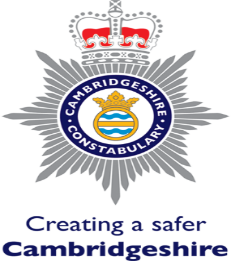 Contact: Karen.Parsons@cambs.police.ukClare.List@cambs.police.ukWhen To Call The Police – Guidance for Schools, produced by the National Chief Police CouncilWho is this for?This advice is for schools and college staff with responsibility for behaviour management, including designated safeguarding leads (DSLs), their deputies, head teachers and senior leadership teams in schools and colleges in England.What does this advice cover?This advice covers incidents on school and college premises where students have potentially committed a crime. It provides guidance on what schools and colleges should bear in mind when considering contacting the police. This advice covers the following situations:• Assault• Criminal damage• Cyber crime• Drugs• Harassment• Sexual offences• Theft• WeaponsThis advice aims to support schools and college to make defensible decisions when considering whether to involve the police.The full document, When To Call The Police can be downloaded separately from the Safety Zone Resource Directory. (see the main page.)Key StageType of InterventionDescription of ContentKS1Police Officer/ PCSO face to face deliveryVoice over recorded deliveryFully scripted teacher delivery with presenter notes.The role of a Police OfficerThe Police uniform and equipmentThe responsibilities and roles of a Police Officer  How the Police investigate crimes and look after victims and witnessesHow the police can keep you safeOther people the police work withHow to contact the Police if you need them Consequences of hoax callingKS1PCSO face to face deliveryFully scripted teacher delivery with presenter notes.The role of a Police Community Support Officer (P.C.S.O)The uniform and equipmentResponsibilities and roles of a PSCOUnderstand what Anti-Social Behaviour is and the effects on victims and the communityHow PCSO’s help peopleHow to contact the police/PCSO’s if you need them.Consequences of hoax callingKS2Police Officer/ PCSO face to face deliveryVoice over recorded deliveryFully scripted teacher delivery with presenter notes.Cyber Safety: Staying safe in the Cyber World.Understand the importance of Passwords and keeping information privateUnderstand how to be safe when using social media and mobile phonesUnderstand what Cyber Bullying isUnderstand Sexting and live streamingSignposting of further resources for additional supportKS2Police Officer/ PCSO face to face delivery,Voice over recorded deliveryFully scripted teacher delivery with presenter notes.Is it worth it?: Making positive choicesConsent: understand the meaning of ConsentGrooming: understand the different stages of groomingKnife Crime awareness: understand the risks and harms that carrying a knife can cause, and the consequences of breaking the lawGang related culture: identify the difference between a good or bad gang or friendship group and recognise harmful relationshipsJoint enterprise: Understand what joint enterprise means, the law and consequencesSignposting of further resources for additional supportKS 3 - 4Police Officer/ PCSO face to face deliveryVoice over recorded deliveryFully scripted teacher delivery with presenter notes.Cyber Safety: Staying safe in the Cyber World.Understand the importance of using passwords and respecting each other’s privacy Know how to use social media responsiblyKnow how to avoid becoming a cyber criminalUnderstand the term ‘Money Mule’Understand the consequences of CyberbullyingUnderstand the risks of Sexting Know how to keep safe when live streaming and online gamingUnderstand the law surrounding these subjectsKS 3 - 4Police Officer/ PCSO face to face deliveryVoice over recorded deliveryFully scripted teacher delivery with presenter notes.Is it worth it?: Making positive choicesConsent: understand the meaning of ConsentGang related culture: identify the difference between a good or bad gang or friendship group, and recognise harmful relationshipsGrooming: understand the different stages of groomingDrugs awareness; understand the harmful effects, the consequences, and the lawKnife Crime awareness: understand the risks and harms that carrying a knife can cause, and the consequences of breaking the lawJoint enterprise: understand what joint enterprise means, the law and consequencesSignposting of further resources for additional supportKS 3 - 4Police OfficerPCSO face to face deliveryAnti- Social Behaviour: The Criminal ConsequencesUnderstand what Anti-Social Behaviour means (ASB)Identify examples of Anti-social behaviour Understand Police Powers regarding Anti-Social BehaviourRecognise the consequences of Anti-Social BehaviourUnderstand the impact of ASB on victimsKS 3 - 4Police OfficerPCSO face to face deliveryDrugs and the LawUnderstand and explain the definition of a ‘drug’Identify the classification of different drugs and the risk factors Understand the Law and criminal consequences of drug offencesIdentify the difference between drug possession and drug supplyUnderstand and explain the meaning of ‘County Lines’Recognise the risks of ‘County Lines’ Signposting of further resources for additional supportKS 3 - 4Police OfficerPCSO face to face deliveryVoice over recorded deliveryFully scripted teacher delivery with presenter notesKnife Crime Awareness: What’s The Point?Identify and describe offensive weaponsUnderstand the law and police powers regarding offensive weaponsUnderstand and recognise the consequences of carrying/using a knife in a public placeRecognise the meaning of ‘joint enterprise’ and understand the consequencesIdentify where to ask for help and how to report any concerns 